NOT: Bu form Anabilim Dalı Başkanlığı üst yazı ekinde word formatında enstitüye ulaştırılmalıdır.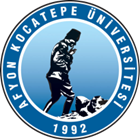 T.C.AFYON KOCATEPE ÜNİVERSİTESİSOSYAL BİLİMLER ENSTİTÜSÜT.C.AFYON KOCATEPE ÜNİVERSİTESİSOSYAL BİLİMLER ENSTİTÜSÜT.C.AFYON KOCATEPE ÜNİVERSİTESİSOSYAL BİLİMLER ENSTİTÜSÜT.C.AFYON KOCATEPE ÜNİVERSİTESİSOSYAL BİLİMLER ENSTİTÜSÜ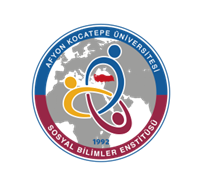 2022-2023 EĞİTİM-ÖGRETİM YILI BAHAR YARIYILI TURİZM REHBERLİĞİ ANABİLİM DALI TURİZM REHBERLİĞİ TEZLİ YÜKSEK LİSANS PROGRAMI HAFTALIK DERS PROGRAMI2022-2023 EĞİTİM-ÖGRETİM YILI BAHAR YARIYILI TURİZM REHBERLİĞİ ANABİLİM DALI TURİZM REHBERLİĞİ TEZLİ YÜKSEK LİSANS PROGRAMI HAFTALIK DERS PROGRAMI2022-2023 EĞİTİM-ÖGRETİM YILI BAHAR YARIYILI TURİZM REHBERLİĞİ ANABİLİM DALI TURİZM REHBERLİĞİ TEZLİ YÜKSEK LİSANS PROGRAMI HAFTALIK DERS PROGRAMI2022-2023 EĞİTİM-ÖGRETİM YILI BAHAR YARIYILI TURİZM REHBERLİĞİ ANABİLİM DALI TURİZM REHBERLİĞİ TEZLİ YÜKSEK LİSANS PROGRAMI HAFTALIK DERS PROGRAMI2022-2023 EĞİTİM-ÖGRETİM YILI BAHAR YARIYILI TURİZM REHBERLİĞİ ANABİLİM DALI TURİZM REHBERLİĞİ TEZLİ YÜKSEK LİSANS PROGRAMI HAFTALIK DERS PROGRAMI2022-2023 EĞİTİM-ÖGRETİM YILI BAHAR YARIYILI TURİZM REHBERLİĞİ ANABİLİM DALI TURİZM REHBERLİĞİ TEZLİ YÜKSEK LİSANS PROGRAMI HAFTALIK DERS PROGRAMI2022-2023 EĞİTİM-ÖGRETİM YILI BAHAR YARIYILI TURİZM REHBERLİĞİ ANABİLİM DALI TURİZM REHBERLİĞİ TEZLİ YÜKSEK LİSANS PROGRAMI HAFTALIK DERS PROGRAMI2022-2023 EĞİTİM-ÖGRETİM YILI BAHAR YARIYILI TURİZM REHBERLİĞİ ANABİLİM DALI TURİZM REHBERLİĞİ TEZLİ YÜKSEK LİSANS PROGRAMI HAFTALIK DERS PROGRAMI         GÜNLER         GÜNLER         GÜNLER         GÜNLER         GÜNLER         GÜNLER         GÜNLER         GÜNLERSaatPazartesiPazartesiSalıÇarşambaPerşembePerşembeCuma08:30Anadolu Uygarlıkları Prof. Dr. Ahmet BAYTOK (UÖYS-Z-23 Toplantı Salonu)Bilimsel Araştırma Yöntemleri ve Yayın EtiğiProf. Dr. İbrahim KILIÇ(UÖYS-Z-23 Toplantı Salonu)09:30Anadolu Uygarlıkları Prof. Dr. Ahmet BAYTOK (UÖYS-Z-23 Toplantı Salonu)Bilimsel Araştırma Yöntemleri ve Yayın EtiğiProf. Dr. İbrahim KILIÇ(UÖYS-Z-23 Toplantı Salonu)10:30Sürdürülebilir Turizm RehberliğiDr. Öğr. Üyesi Esra GÜL YILMAZ (UÖYS-Z-23 Toplantı Salonu)Sürdürülebilir Turizm RehberliğiDr. Öğr. Üyesi Esra GÜL YILMAZ (UÖYS-Z-23 Toplantı Salonu)Anadolu Uygarlıkları Prof. Dr. Ahmet BAYTOK (UÖYS-Z-23 Toplantı Salonu)Bilimsel Araştırma Yöntemleri ve Yayın EtiğiProf. Dr. İbrahim KILIÇ(UÖYS-Z-23 Toplantı Salonu)11:30Sürdürülebilir Turizm Rehberliği Dr. Öğr. Üyesi Esra GÜL YILMAZ (UÖYS-Z-23 Toplantı Salonu)Sürdürülebilir Turizm Rehberliği Dr. Öğr. Üyesi Esra GÜL YILMAZ (UÖYS-Z-23 Toplantı Salonu)Turizm Rehberliği Araştırmaları Dr. Öğr. Üyesi Engin AYTEKİN (UÖYS-Z-23 Toplantı Salonu)Seminer Prof. Dr. Elbeyi PELİT (UÖYS-Sosyal Bilimler EnstitüsüToplantı Salonu)13:00Sürdürülebilir Turizm Rehberliği Dr. Öğr. Üyesi Esra GÜL YILMAZ (UÖYS-Z-23 Toplantı Salonu)Sürdürülebilir Turizm Rehberliği Dr. Öğr. Üyesi Esra GÜL YILMAZ (UÖYS-Z-23 Toplantı Salonu)Turizm Rehberliği Araştırmaları Dr. Öğr. Üyesi Engin AYTEKİN (UÖYS-Z-23 Toplantı Salonu)Seminer Prof. Dr. Elbeyi PELİT (UÖYS-Sosyal Bilimler EnstitüsüToplantı Salonu)14:00Anadolu’da Dinler ve İnanç Turizmi Doç. Dr. Özcan ZORLU(UÖYS-Z-23 Toplantı Salonu)Anadolu’da Dinler ve İnanç Turizmi Doç. Dr. Özcan ZORLU(UÖYS-Z-23 Toplantı Salonu)Turizm Rehberliği Araştırmaları Dr. Öğr. Üyesi Engin AYTEKİN (UÖYS-Z-23 Toplantı Salonu)15:00Anadolu’da Dinler ve İnanç Turizmi Doç. Dr. Özcan ZORLU(UÖYS-Z-23 Toplantı Salonu)Anadolu’da Dinler ve İnanç Turizmi Doç. Dr. Özcan ZORLU(UÖYS-Z-23 Toplantı Salonu)Seyahat Sosyolojisi Dr. Öğr. Üyesi Hidayet KIŞLALI (UÖYS-Z-23 Toplantı Salonu)16:00Anadolu’da Dinler ve İnanç Turizmi Doç. Dr. Özcan ZORLU(UÖYS-Z-23 Toplantı Salonu)Anadolu’da Dinler ve İnanç Turizmi Doç. Dr. Özcan ZORLU(UÖYS-Z-23 Toplantı Salonu)Seyahat Sosyolojisi Dr. Öğr. Üyesi Hidayet KIŞLALI (UÖYS-Z-23 Toplantı Salonu)17:00Seyahat Sosyolojisi Dr. Öğr. Üyesi Hidayet KIŞLALI (UÖYS-Z-23 Toplantı Salonu)